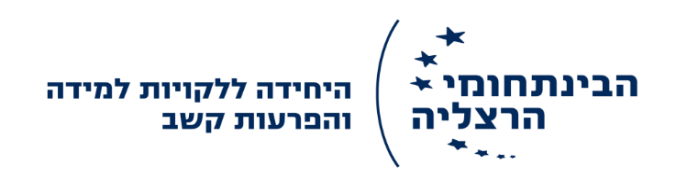 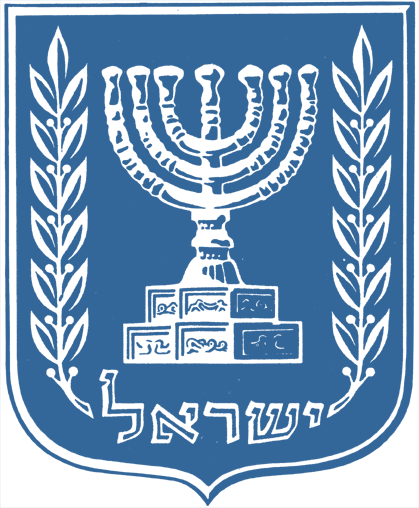 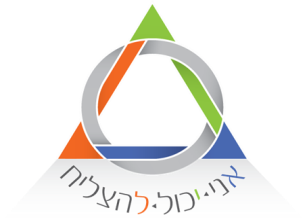 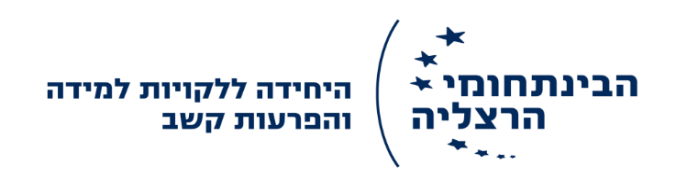 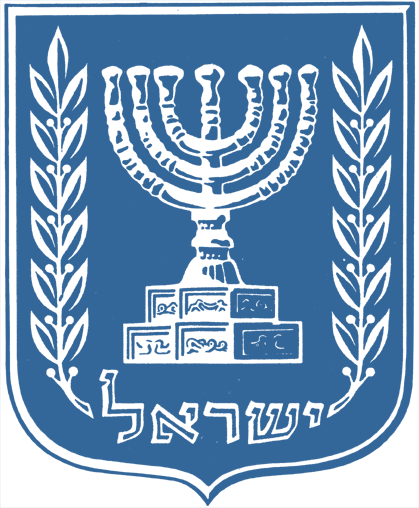 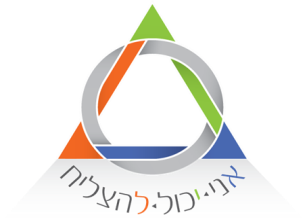 תכנית א.י.ל (אני יכול להצליח) לגני ילדיםמכתב מס' 8 להוריםהורים יקרים,במהלך השנה עסקנו במיומנויות שונות שעוזרות לילדים לפתח שליטה עצמית ולשפר את הכישורים החברתיים והלימודיים שלהם. למדנו כיצד לעצור ולהתאפק, להתגמש במעברים ולהבין את הרגשות שלנו ושל האחרים. למדנו שהרגשות שלנו משפיעים על הקשר שלנו עם האחרים ועל היכולת שלנו ללמוד. למדנו מה ניתן לעשות כשמרגישים רגשות לא נעימים. תרגלנו את המיומנויות השונות דרך מסלולי ספורט, משחקים, דיונים במפגש ופעילויות יצירה.בתקופה הקרובה נסכם את כל מה שלמדנו ונדבר על פתרון בעיות. נדון בגן בשאלה מה עוזר לפתור בעיה.נבקש גם מכם, ההורים, לספר לילדכם כיצד אתם פותרים בעיות. האם כשאתם משתפים מישהו אחר- זה מקל עליכם? האם אתם עוצרים וחושבים? האם אתם מסיחים את דעתכם או בוחרים פעולה חלופית וכיצד? השיח שלכם עם הילד בנושא יעזור לו להפנים את הכלים השונים להתמודדות ולהבין שלכל אחד, גם למבוגרים, יש קשיים, אך גם לכל אחד יש פתרונות ודרכים להתמודד.אנו מודים על שיתוף הפעולה,מנהלת הגןוצוות תוכנית א.י.ל.